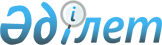 О ставках платы за пользование водными ресурсами из поверхностных источников на 2018 год по Павлодарской областиРешение маслихата Павлодарской области от 14 марта 2018 года № 218/21. Зарегистрировано Департаментом юстиции Павлодарской области 27 марта 2018 года № 5925
      В соответствии со статьей 569 Кодекса Республики Казахстан "О налогах и других обязательных платежах в бюджет" (Налоговый кодекс) от 25 декабря 2017 года и подпункта 5) статьи 38 "Водного кодекса Республики Казахстан" от 9 июля 2003 года, пунктом 5 статьи 6 Закона Республики Казахстан от 23 января 2001 года "О местном государственном управлении и самоуправлении в Республике Казахстан", приказом исполняющего обязанности Министра сельского хозяйства Республики Казахстан от 14 апреля 2009 года № 223 "Об утверждении методики расчета платы за пользование водными ресурсами поверхностных источников", Павлодарский областной маслихат РЕШИЛ:
      1. Утвердить прилагаемые ставки платы за пользование водными ресурсами из поверхностных источников на 2018 год по Павлодарской области согласно приложению к настоящему решению.
      2. Контроль за исполнением настоящего решения возложить на постоянную комиссию областного маслихата по вопросам экологии и охраны окружающей среды.
      3. Настоящее решение вводится в действие по истечении десяти календарных дней после дня его первого официального опубликования. Ставки платы за пользование водными ресурсами из
поверхностных источников на 2018 год по Павлодарской области
					© 2012. РГП на ПХВ «Институт законодательства и правовой информации Республики Казахстан» Министерства юстиции Республики Казахстан
				
      Председатель сессии

М. Стрелковская

      Секретарь областного маслихата

Б. Бексеитова
Приложение
к решению областного
маслихата от 14 марта
2018 года № 218/21
№ п/п
Виды специального водопользования
Единица измерения
Ставки
№ п/п
Виды специального водопользования
Единица измерения
тенге
1
2
3
4
1
Жилищно-эксплуатационные и коммунальные услуги
1000 кубических метров
121,99
2
Промышленность, включая теплоэнергетику
1000 кубических метров
701,01
3
Сельское хозяйство
1000 кубических метров
197,52
4
Прудовые хозяйства, осуществляющие забор воды из водных источников
1000 кубических метров
197,52
5
Водный транспорт
1000 тонна километр
27,11